International Day of Solidarity with the Palestinian People
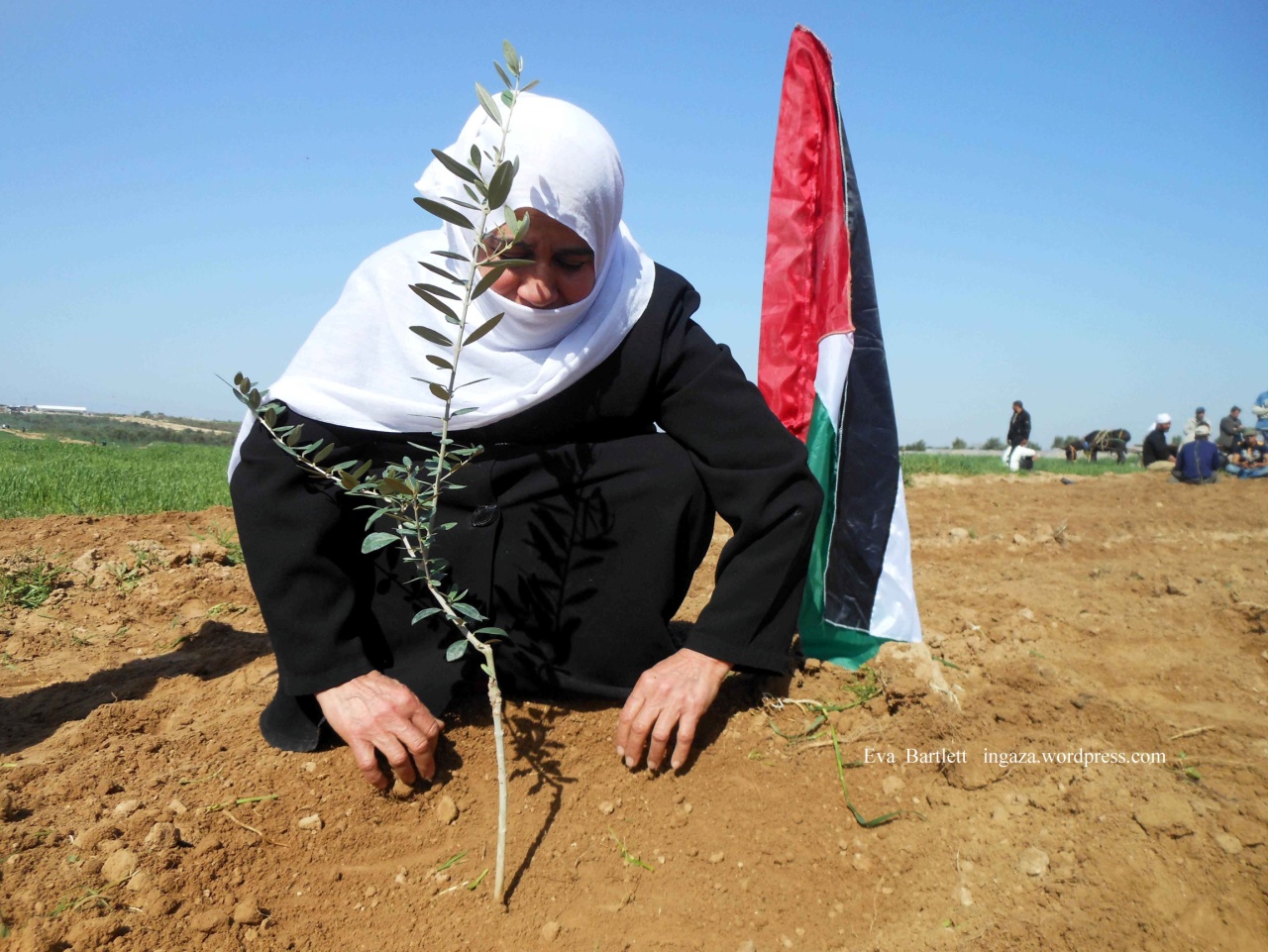 Gaza in Crisis: Eyewitness Reports 
Guest speaker - Eva Bartlett, human rights activist and journalist who lived in GazaWith Kevin Neish, just returned from GazaFriday, November 29th, 2013, 7PMSFU Harbour Centre, Fletcher Challenge Theatre515 W. Hastings, VancouverAdmission by donation ($5-10 suggested) Organized by: Boycott Israeli Apartheid Campaign, Canada Palestine Association, Gaza’s Ark and Independent Jewish VoicesEmail: info@cpavancouver.org or ijv-vancouver@ijvcanada.org